Weapons-Focus Effect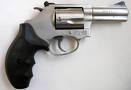 Definition: ______________________________________________________________________________________________________________________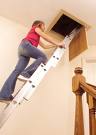 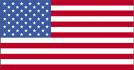 Key research by Loftus, 1979 Aim: ______________________________________________________________________________________________________________________Procedure: __________________________________________________________________________________________________________________________________________________________________________________________________________________________________________________________________________________________________________________________________________________________________________________________________________________________________________________________________________________________________________________________________________________________________________________________________________________________________________________________________________________________________________________________________________________________________________________________________________________________________________________________Findings:_______________________________________________________________________________________________________________________________________________________________________________________________________________________________________________________________________________________________________Conclusion:_______________________________________________________________________________________________________________________________________________________________________________________________________________________________________________________________________________________________________Weapons-Focus Effect Evaluation - 3 point rule!1.P:_____________________________________________________________________________________________________________________E:______________________________________________________________________________________________________________________________________________________________________________________________________________________________________________________________________________________________________E:________________________________________________________________________________________________________________________________________________________________________________2. P:_____________________________________________________________________________________________________________________E:___________________________________________________________________________________________________________________________________________________________________________________________________________________________________________E:________________________________________________________________________________________________________________________________________________________________________________3. P:________________________________________________________________________________________________________________________________________________________________________________E:______________________________________________________________________________________________________________________________________________________________________________________________________________________________________________________________________________________________________E:________________________________________________________________________________________________________________________________________________________________________________